Bronze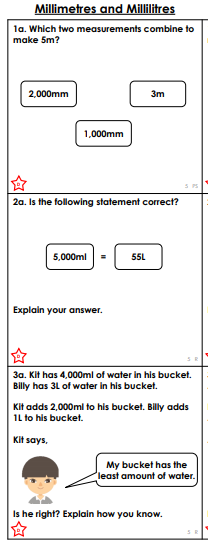 Silver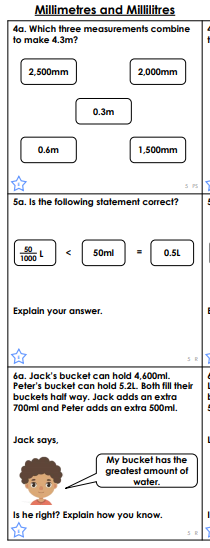 Gold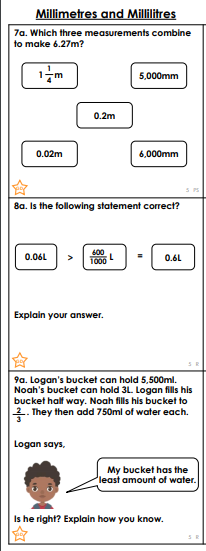 Answers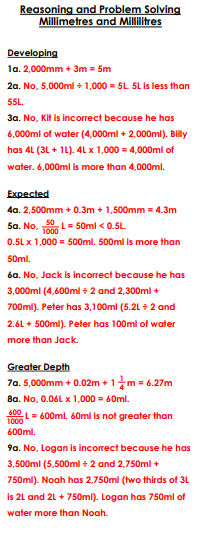 